NORMAS DE PRESENTACIÓN DE UNA COMUNICACIÓN LIBRE O PÓSTER. CONGRESO NACIONAL SEOVE 2015Para presentar una comunicación oral o póster en el Congreso Nacional SEOVE, es necesario enviar los siguientes datos:DATOS PERSONALESEs necesario rellenar todos los datos del autor principal y el resto de autores, indicando:Apellidos y nombreDirección de trabajo.e-mail.Cada comunicación libre podrá incluir todos los coautores existentes, pero sólo una persona podrá presentarse como autor principal y defensor del trabajo.INFORMACIÓN GENERAL PARA PREPARAR LOS RESÚMENES DE LAS COMUNICACIONESEstilo Debe de emplearse el formato Microsoft Word (.doc). El resumen y el póster solo serán aceptadas en español o inglés.Los resúmenes de las comunicaciones orales o póster deben de ser recibidas con fecha límite el 1 de noviembre. Los resúmenes deben de escribirse a doble espacio y con márgenes mínimos de 3 cm.La fuente recomendada es Time Roman 12p. Los resúmenes deben describir adecuadamente los objetivos y resultados para que se pueda evaluar la calidad y la originalidad del trabajo. Los  resúmenes no deberán de tener más de 1400 palabras, excluyendo tablas, figuras y bibliografía. Para referirse a productos, equipos y fármacos se identificaran con el nombre genérico y entre paréntesis el nombre comercial, laboratorio y ciudad del mismo.Estructura general de un resumenDebe de tener la siguiente estructura:Título.Resumen. Como máximo 150 palabras. Summary.  Resumen escrito en inglés. Máximo 150 palabras. Palabras claves:  Key words. Texto principal, que estará dividido en: Comunicaciones Libres:Objetivo del estudioMateriales y Métodos: con una descripción de los procedimientos.ResultadosConclusionesBibliografíaCasos Clínicos:IntroducciónCaso ClínicoDiscusiónBibliografíaBibliografía. Tablas y Figuras. Las tablas deben incluirse al final del manuscrito y deben estar numeradas en el orden que aparecen en el texto. Las figuras Las figuras deben  ir en archivos diferentes al texto. (el formato será en .JPG. con una resolución mínima de  300 dpi.  Tanto las tablas como las figuras deben de tener un título o encabezamientoLeyendas de figurasBibliografía. Se ordenarán al final del resumen según su aparición en el texto (no por orden alfabético), recibiendo un número consecutivo en función de su orden de aparición. Estos números se incluirán en el texto en formato de superíndice. Estilo de la Bibliografía Revistas: Nombrar a todos los autores siempre que sean menos de seis. Si son más, nombrar a los tres primeros y luego añadir et al . De Risio L, Thomas WB, Sharp NJH: Degenerative lumbosacral stenosis. Vet Clin North Am Small Anim Pract 2000; 30(1):111-132. Libros: Prata RG: Cauda equina syndrome. En Slatter DH (ed): Textbook of Small Animal Surgery, Philadelphia, WB Saunders, 1993; 1094-1104. NORMAS DE EVALUACIÓN Y ACEPTACIÓN DE LAS COMUNICACIONESUna vez recibidos los resúmenes, estos serán evaluados por miembros del Comité Científico de la SEOVE.Una vez evaluados los resúmenes, se comunicará a los autores la aceptación o no, de la comunicación dentro de las 4 semanas después del cierre del plazo de entrega. COLOCACIÓN DEL PÓSTEREs obligatorio presentar un póster en los términos especificados.La fecha de colocación de los pósteres será el sábado 12 de diciembre de 2015 de 9 h. a 10:00 h. en la sede de las sesiones científicas (Facultad de Veterinaria, UCM)La superficie disponible para cada póster será de 90 cm de ancho por 130 a 150 cm de alto. Se ruega no preparar pósteres que ocupen toda el área. Se aconseja que el póster sea legible a dos metros de distancia y que no se proporcione un exceso de  texto que dificulte la lectura.En la zona de pósters se dispondrá del material necesario para que el póster pueda ser montado en el panel que le corresponda.Retirada del posterEl autor tiene la obligación de retirar el póster.La fecha de retirada del póster será el día sábado 12 de diciembre de 2015, a partir de las 17:00 h.En caso de no ser retirado antes de las 18:00 horas, la organización del SEOVE asumirá que el autor no desea recuperarlo.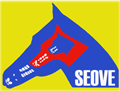 